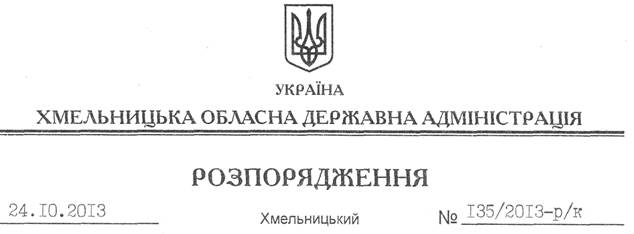 На підставі Положення про відзнаки обласної державної адміністрації, затвердженого розпорядженням голови облдержадміністрації від 04.02.2011 № 35/2011-р, зареєстрованого у Головному управлінні юстиції в області 10.02.2011 за № 14/1593:1. Нагородити Почесною Грамотою обласної державної адміністрації з врученням цінного подарунка кожному:1.1. За багаторічну сумлінну працю, високий професіоналізм та з нагоди 60-річчя від дня народження Скубського В’ячеслава Станіславовича, директора товариства з обмеженою відповідальністю “Хмельницький завод керамзитового гравію”.1.2. За багаторічну сумлінну працю, високий професіоналізм та з нагоди Дня машинобудівника Войтовича Віктора Андрійовича, заступника директора по виробництву товариства з обмеженою відповідальністю “Завод “Красилівмаш”.1.3. За багаторічну сумлінну працю, високий професіоналізм та з нагоди 60-річчя від дня народження Мельничука Миколу Степановича, Старокостянтинівського міського голову.1.4. За сумлінну працю, зразкове виконання службових обов’язків та з нагоди 25-річчя від дня народження Гаврилюк Мар’яну Іванівну, оператора комп’ютерного набору відділу контролю апарату обласної державної адміністрації.1.5. За багаторічну сумлінну працю, високий професіоналізм, вагомий особистий внесок у розвиток виробництва та з нагоди Дня машинобудівника Татарчука Миколу Степановича, заступника директора – директора управління виробництвом державного підприємства “Новатор”.1.6. За плідну науково-педагогічну міжвузівську співпрацю, вагомий особистий внесок у підготовку висококваліфікованих кадрів для органів державного управління та з нагоди Дня юриста Весельського Віктора Казимировича, начальника кафедри криміналістики та судової медицини Національної академії внутрішніх справ, кандидата юридичних наук, професора.1.7. За сумлінну працю, високий професіоналізм та з нагоди 60-річчя від дня народження Ільїнську Олену Василівну, директора обласного науково-методичного центру культури і мистецтва.1.8. За сумлінну працю, високий професіоналізм та з нагоди 50-річчя від дня народження Макарову Надію Володимирівну, завідувача Віньковецької державної нотаріальної контори.1.9. За багаторічну сумлінну працю, високий професіоналізм та з нагоди 55-річчя від дня народження Довгалюка Миколу Івановича, директора спеціалізованого ремонтно-будівельного підприємства “Хмельницькліфт”.1.10. За сумлінне виконання обов’язків, високий професіоналізм та з нагоди 5-ї річниці створення Державного науково-дослідного інституту митної справи Пунду Олександра Олеговича, заступника директора з наукової роботи Державного науково-дослідницького інституту митної справи.1.11. За особистий внесок у справу подальшого розвитку навчального закладу, підготовку висококваліфікованих юристів, управлінців для органів державного управління та місцевого самоврядування, упровадження сучасних методів навчання і виховання молоді та з нагоди Дня юриста1.12. За багаторічну сумлінну працю, високий професіоналізм та з нагоди 80-річчя від дня народження Блазія Бориса Тимофійовича, інженера-будівельника товариства з обмеженою відповідальністю “Верест”.1.13. За сумлінну працю, високий професіоналізм та з нагоди 45-річчя від дня народження Вівчурка Олега Федоровича.1.14. За сумлінну працю, високий професіоналізм, вагомий особистий внесок у справу навчання і виховання учнівської молоді, підготовку висококваліфікованих робітників та з нагоди 50-річчя від дня заснування навчального закладу:1.15. За вагомий особистий внесок у соціальну реабілітацію малозахищених верств населення та з нагоди Дня працівників соціальної сфери Шлаїна Беню Ісааковича.1.16. За багаторічну сумлінну працю, високий професіоналізм та з нагоди 55-річчя від дня народження Гопку Володимира Олександровича, головного спеціаліста сектору мобілізаційної роботи апарату облдержадміністрації.1.17. За багаторічну сумлінну працю, високий професіоналізм, вагомий особистий внесок у соціально-економічний розвиток району та з нагоди 90-річчя утворення Городоцького району та Дня міста Городок:1.18. За сумлінну працю, високий професіоналізм та з нагоди 50-річчя від дня народження Холод Надію Михайлівну, заступника голови Славутської райдержадміністрації.1.19. За сумлінне виконання службових обов’язків, високий професіоналізм та з нагоди Дня юриста:1.20. За сумлінну працю, високий професіоналізм, вагомий особистий внесок у розвиток туристично-курортної галузі та з нагоди Дня туризму:1.21. За сумлінну працю, високий професійну майстерність та з нагоди Всеукраїнського дня бібліотек Гриняк Олександра Васильовича, завідувача відділом інформаційних та електронних ресурсів обласної універсальної наукової бібліотеки імені М.Островського.1.22. За значний особистий внесок у реалізацію ідеї створення в області нового національного природного парку “Мале Полісся”:1.23. За багаторічну сумлінну працю, вагомий особистий внесок у розвиток соціального захисту населення області та з нагоди 40-річчя від дня заснування Хмельницького геріатричного пансіонату для ветеранів війни і праці:1.24. За багаторічну сумлінну працю, активну громадську позицію, вагомий особистий внесок у соціально-економічний розвиток району та з нагоди 90-річчя утворення Полонського району:1.25. За сумлінну працю, високий професіоналізм, вагомий особистий внесок у справу навчання і виховання молодого покоління, підготовку висококваліфікованих робітників та з нагоди Дня працівників освіти:1.26. За активну волонтерську роботу та з нагоди Міжнародного дня людей похилого віку :1.27. За багаторічну сумлінну працю, вагомий особистий внесок у вирішенні проблем соціально-трудової, медичної реабілітації та інтеграції людей з глибокими аномаліями зору у суспільстві та з нагоди Всесвітнього Дня Білої Тростини:1.28. За багаторічну сумлінну працю, високий професіоналізм, вагомий особистий внесок у розвиток сільськогосподарського виробництва та з нагоди 75-річчя від дня народження Мельника Петра Феодосійовича.1.29. За багаторічну сумлінну працю, високий професіоналізм та з нагоди 60-річчя від дня народження Кучерявого Юрія Володимировича, голову Дунаєвецької райдержадміністрації.1.30. За вагомий особистий внесок у забезпечення реалізації державної політики в системі технічного регулювання і захисту прав споживачів та з нагоди Дня працівника стандартизації і метрології:1.31. За багаторічну сумлінну працю в органах місцевого самоврядування, високий професіоналізм, вагомий особистий внесок у розбудову комунального господарства міста Хмельницький та з нагоди 60-річчя від дня народження Гладуна Миколу Миколайовича, директора комунального підприємства по будівництву, ремонту та експлуатації доріг виконавчого комітету Хмельницької міської ради.1.32. За сумлінну працю, високий професіоналізм, зразкове виконання своїх обов’язків та з нагоди 55-річчя від дня народження Габака Миколу Дмитровича, учасника ліквідації наслідків аварії на ЧАЕС, депутата Волочиської районної ради.2. Обласна державна адміністрація висловлює подяку з врученням цінного подарунка кожному:2.1. За багаторічну сумлінну працю, високий професіоналізм, вагомий особистий внесок у розвиток виробництва та з нагоди Дня машинобудівника Галярус Леоніді Цезарівні, провідному інженеру відділу спеціальної техніки державного підприємства “Новатор”.2.2. За сумлінне виконання обов’язків, високий професіоналізм та з нагоди 5-ї річниці створення Державного науково-дослідного інституту митної справи:2.3. За сумлінну працю, високий професіоналізм, вагомий особистий внесок у справу навчання і виховання учнівської молоді, підготовку висококваліфікованих робітників та з нагоди 50-річчя від дня заснування навчального закладу Михальчишиній Ганні Василівні, бухгалтеру Грицівського вищого професійного училища № 1 Шепетівського району.2.4. За багаторічну сумлінну працю, високий професіоналізм, вагомий особистий внесок у справу навчання і виховання учнівської молоді, підготовку висококваліфікованих робітників та з нагоди Дня працівників освіти Хомюк Ганні Іванівні, викладачу спецпредметів Державного навчального закладу “Хмельницький центр професійно-технічної освіти сфери послуг”.2.5. За багаторічну сумлінну працю, високий професіоналізм, вагомий особистий внесок у соціально-економічний розвиток району та з нагоди 90-річчя утворення Городоцького району та Дня міста Городок:2.6. За сумлінне виконання службових обов’язків, високий професіоналізм та з нагоди Дня юриста:2.7. За сумлінну працю, високий професіоналізм, вагомий особистий внесок у розвиток туристично-курортної галузі та з нагоди Дня туризму:2.8. За значний особистий внесок у реалізацію ідеї створення в області нового національного природного парку “Мале Полісся”:2.9. За багаторічну сумлінну працю, вагомий особистий внесок у розвиток соціального захисту населення області та з нагоди 40-річчя від дня заснування Хмельницького геріатричного пансіонату для ветеранів війни і праці:2.10. За сумлінну працю, високий професіоналізм, вагомий особистий внесок у справу навчання і виховання учнівської, студентської молоді, підготовку висококваліфікованих спеціалістів та з нагоди Дня працівників освіти:2.11. 3а активну участь в організації оздоровлення дітей області Кіндзерському Сергію Анатолійовичу, директору виконавчої дирекції обласного відділення Фонду соціального страхування з тимчасової втрати працездатності.2.12. За активну громадську діяльність, участь у патріотичному вихованні молоді, сприяння у розбудові ветеранських організацій області та з нагоди 10-ї річниці утворення Асоціації ветеранів МВС України:2.13. За вагомий особистий внесок у забезпечення реалізації державної політики в системі технічного регулювання і захисту прав споживачів та з нагоди Дня працівника стандартизації і метрології:Голова адміністрації 									В.ЯдухаПро нагородження Почесною Грамотою обласної державної адміністраціїКогутОльгу Володимирівну–завідувача кафедри конституційного, адміністративного та фінансового права Хмельницького університету управління та праваЧорнуЖанну Леонтіївну–доцента кафедри цивільного права та процесу  Хмельницького університету управління та праваЦвараГригорія Олександровича–методиста Грицівського вищого професійного училища № 1 Шепетівського районуШвайкоІрину Костянтинівну–вихователя Грицівського вищого професійного училища № 1 Шепетівського районуБуцькогоАнатолія Валентиновича–приватного підприємця, м. ГородокЗемлякаОлега Володимировича–оператора машинного доїння товариства з обмеженою відповідальністю “Аграрна компанія-2004”, с. Лісоводи Городоцького районуМельничукНадію Михайлівну–завідуючу складом товариства з обмеженою відповідальністю “Поділля-Агропромсервіс”, м. ГородокБайрачногоАндрія Івановича–приватного нотаріуса Хмельницького міського нотаріального центруГабінетаДмитра Анатолійовича–старшого викладача кафедри теорії та історії держави і права Хмельницького університету управління та права, юрисконсульта військової частини А2339ДембіцькогоВалерія Олександровича–адвоката, м. Кам’янець-ПодільськийЄмецьІрину Олександрівну–заступника начальника відділу правової роботи Державної фінансової інспекції в областіЄремчукаВалентина Сергійовича–майора юстиції, помічника начальника управління (з правової роботи) – старшого юрисконсульта управління СБ України в областіІвановуІрину Геннадіївну–секретаря судового засідання Хмельницького міжрайонного судуКанюкуОлександра Анатолійовича–капітана міліції, старшого слідчого Хмельницького міського відділу управління МВС України в областіКобзаренкаСергія Михайловича–підполковника юстиції, заступника начальника відділу – начальника 1-го відділення слідчого відділу управління СБ України в областіКонкольнякаЯрослава Орестовича–судового розпорядника Хмельницького окружного адміністративного судуМазурцяОлександра Васильовича–завідувача сектору кадрів Державної фінансової інспекції в областіМасловськогоІгоря Миколайовича–начальника юридичного відділу Хмельницького університету управління та праваМусатовуНадію Михайлівну–спеціаліста сектору моніторингу та юридичного забезпечення управління Державної автомобільної інспекції УМВС України в областіПавликНадію Юхимівну–адвоката, м. ХмельницькийПетренкоСвітлану Станіславівну–завідувача сектору державної реєстрації юридичних осіб, легалізації об’єднань громадян та державної реєстрації друкованих засобів масової інформації реєстраційної служби Головного управління юстиції в областіСимчакаОлександра Васильовича–прокурора Старокостянтинівської міжрайонної прокуратуриСмакогузаІгоря Андрійовича–заступника начальника відділу нагляду за додержанням законів органами внутрішніх справ при провадженні досудового розслідування та підтримання державного обвинувачення управління нагляду за додержанням законів у кримінальному провадженні прокуратури областіЧемеринськуОксану Юріївну–заступника керівника апарату господарського суду Хмельницької областіБосенкаОлександра Леонідовича–керівника туристично-журналістської експедиції “Дністер-2013”, м. ХмельницькийВечелковськуОксану Павлівну–менеджера приватної виробничо-комерційної фірми “Турнір”, м. ХмельницькийДемент’єваВ’ячеслава Анатолійовича–комерційного директора приватного підприємства “Туристична агенція “Європейський клуб відпочинку”, м. ХмельницькийЗеленкаВадима Леонідовича–засновника торгової марки “Веломан-Екстрім”, м. ХмельницькийАндрієнкоТетяну Леонідівну–завідувача Міжвідомчої комплексної лабораторії наукових основ заповідної справи, професора, доктора біологічних наукДанілковуАнастасію Юріївну–наукового співробітника Хмельницького національного університету кафедри обліку та аудиту, члена громадської ради при облдержадміністраціїКазіміровуЛюдмилу Павлівну–доцента кафедри екології Хмельницького національного університету, голову постійної громадської ради при облдержадміністрації з питань біорізноманіття та розвитку екологічної мережі, кандидата біологічних наукРезніковаЮрія Олександровича–голову президії обласної ради Українського товариства охорони природи, голову громадської ради при обласній державній адміністраціїСторожукаЄвгена Олеговича–приватного підприємця, члена громадської ради при облдержадміністраціїЯковишенаФедора Івановича–пенсіонера, м. ХмельницькийГнатюкНіну Миколаївну–молодшу медичну сестру (сестру палатну) Хмельницького геріатричного пансіонату для ветеранів війни і праціМатусГалину Тимофіївну–кухаря Хмельницького геріатричного пансіонату для ветеранів війни і праціДрегелоСвітлану Валентинівну–начальника управління праці та соціального захисту населення Полонської райдержадміністраціїСкоцаІвана Прокоповича–директора Полонського молокопереробного заводу приватного підприємця консалтингової фірми “Прометей”БайдичЛюдмилу Едуардівну–завідувача відділу навчально-виховної роботи Хмельницького національного університетуГаврилюкГалину Іванівну–начальника відділу капітальних вкладень та господарського обслуговування комунального закладу “Центр організаційно-господарського забезпечення закладів освіти”ГаєвськуМарію Володимирівну–заступника директора обласного центру науково-технічної творчості учнівської молодіДякЛюдмилу Анатоліївну–завідуючу Ярмолинецьким дошкільним навчальним закладом № 1 “Сонечко”КарванРаїсу Йосипівну–директора державного навчального закладу “Хмельницький центр професійно-технічної освіти сфери послуг”КілімнікЛідію Леонідівну–викладача української мови і літератури та світової літератури Хмельницького кооперативного коледжу Хмельницького кооперативного торговельно-економічного інститутуКозирськуАллу Іванівну–завідувача комунальної установи Дунаєвецької районної ради “Районний методичний кабінет”КоржикСвітлану Анатоліївну–завідувача Летичівського районного методичного кабінету відділу освіти, молоді та спорту Летичівської райдержадміністраціїМалішевськуГанну Іванівну–вихователя Центру розвитку дитини “Калинка”, м. ВолочиськНайдукГалину Іванівну–заступника директора з навчальної роботи Хмельницького торговельно-економічного коледжу Київського національного торговельно-економічного університетуНіжнікНадію Олександрівну–директора Державного професійно-технічного навчального закладу “Славутський професійний ліцей”НянькаВіталія Миколайовича–проректора, начальника навчального відділу, завідувача кафедри менеджменту організації приватного вищого навчального закладу “Університет економіки і підприємства”ОсиповуОльгу Юріївну–завідувача навчальної частини Хмельницького політехнічного коледжуПузарецькуЛюдмилу Станіславівну–вчителя російської мови Летичівського навчально-виховного комплексу № 2 “Загальноосвітня школа І-ІІІ ступенів-гімназія”РудницькогоОлександра Григоровича–начальника відділу освіти, молоді та спорту Віньковецької райдержадміністраціїФещукМарію Мар’янівну–методиста відділу освіти, молоді та спорту Хмельницької райдержадміністраціїЯщишинуІрину Володимирівну–декана економічного факультету Кам’янець-Подільського національного університету ім. Івана ОгієнкаБортнякОксану Михайлівну–завідувача Свіршковецьким дошкільним навчальним закладом, Чемеровецький районДорожкаМиколу Івановича–головного координатора по культурі обласного Форуму лідерів громадських, профспілкових організацій та територіальних громад “Соціальні ініціативи” обласної організації профспілки працівників соціальної сфери УкраїниСагановськуВікторію Вікторівну–вчителя історії Більської загальноосвітньої школи І-ІІІ ступенів, Чемеровецький районЧернишаВіктора Петровича–голову Ради ветеранів обласної організації 19-ї ракетної дивізії ракетних військ стратегічного плануванняГулуМиколу Миколайовича–голову Хмельницької територіальної первинної організації Українського товариства сліпихДжаманаІвана Васильовича–члена правління Хмельницької територіальної первинної організації Українського товариства сліпихНаконечнуВалентину Миколаївну–голову ревізійної комісії Хмельницької територіальної первинної організації Українського товариства сліпихТукачоваГеннадія Миколайовича–активіста Хмельницької територіальної первинної організації Українського товариства сліпихЛелетАліну Юріївну–інженера з метрології 2-ї категорії відділу повірки, метрологічної атестації та державних контрольних випробувань геометричних і механічних засобів вимірювальної техніки та засобів вимірювання техніки з нового виробництва ДП “Хмельницькстандартметрологія”ОвчінніковаВадима Валерійовича–інженера з метрології 2-ї категорії відділу повірки, метрологічної атестації та державних випробувань теплотехнічних засобів вимірювальної техніки ДП “Хмельницькстандартметрологія”СоколикІрину Миколаївну–провідного фахівця із сертифікації відділу підтвердження відповідності систем управління якістю та харчової продукції ДП “Хмельницькстандартметрологія”КоноваловуЮрію Олександровичу–старшому науковому співробітнику науково-організаційного відділу Державного науково-дослідного інституту митної справиНесторишенуІгорю Васильовичу–заступнику завідувача відділу наукових досліджень з організаційних питань митної справи Державного науково-дослідницького інституту митної справиБельськійАнтоніні Миколаївні–швачці Городоцького районного територіального центру соціального обслуговування (надання соціальних послуг)СапоговськійНадії Миколаївні–завідувачу дитячим дошкільним закладом “Берізка”, м. ГородокТернавськомуАндрію Микитовичу–приватному підприємцю, м. ГородокБолдиревійАльоні Василівні–головному спеціалісту відділу правової роботи, правової освіти та державної реєстрації нормативно-правових актів Хмельницького міжрайонного управління юстиціїВереснякАльоні Анатоліївні–секретарю судових засідань Хмельницького окружного адміністративного судуКорніюОлександру Сергійовичу–начальнику реєстраційної служби Красилівського районного управління юстиціїКучерукСвітлані Михайлівні–начальнику відділу організаційного забезпечення розгляду цивільних справ апеляційного суду Хмельницької областіЛіснякОлені Анатоліївні–помічнику судді господарського суду у Хмельницькій областіСідлярОлені Михайлівні–помічнику судді Хмельницького міжрайонного судуСурникІнні Олександрівні–помічнику судді апеляційного суду Хмельницької областіЗеленкоЛарисі Андріївні–підприємцю, активному туристичному діячу торгової марки “Мережа магазинів гарящих путівок”ОліперСвітлані Іванівні–ведучому менеджеру по туризму Українсько-турецького спільного підприємства “Гюрсес-Інтурн”, м. ХмельницькийПоворознюкКатерині Володимирівні–науковому співробітнику комунального закладу культури “Хмельницький обласний краєзнавчий музей”СтрельбіцькійНаталії Іванівні–туристичному агенту, члену національної спілки краєзнавців України, м. ХмельницькийЖурбицькомуРуслану Олександровичу–начальнику відділу Державної екологічної інспекції в областіЛіщукуПетру Івановичу–приватному підприємцю, м. ХмельницькийНікіфоровуВасилю Васильовичу–майстру лісу Південно-західної залізниці, м. ХмельницькийСтойкуВолодимиру Станіславовичу–головному мисливствознавцю обласної організації Українського товариства мисливців і рибалокАрхіповійГанні Миколаївні–молодшій медичній сестрі (санітарці палатній) Хмельницького геріатричного пансіонату для ветеранів війни і праціГлавацькійЕмілії Антонівні–молодшій медичній сестрі (санітарці палатній) Хмельницького геріатричного пансіонату для ветеранів війни і праціНіколюкМарії Василівні–молодшій медичній сестрі (санітарці палатній) Хмельницького геріатричного пансіонату для ветеранів війни і праціГуменномуВасилю Васильовичу–керівнику авіамодельного гуртка “Дельта” Центру дитячої та юнацької творчості Хмельницького районуКунинецьГалині Михайлівні–вчителю історії Летичівського навчально-виховного комплексу № 1 “Загальноосвітня школа І-ІІІ ступенів-ліцей”СивакЛюдмилі Іванівні–майстру виробничого навчання Державного навчального закладу “Вище професійне училище № 11 м. Хмельницький”ФілінюкуАнатолію Григоровичу–завідувачу кафедри історії України, професору Кам’янець-Подільського національного університету імені Івана ОгієнкаВойтюкуІвану Михайловичу–голові ветеранської організації Білогірського районного відділу управління МВС України в областіПридачукуВасилю Михайловичу–голові ветеранської організації Ізяславського районного відділу управління МВС України в областіСидорукуВасилю Володимировичу–голові ветеранської організації Деражнянського районного відділу управління МВС України в областіГрицюкуДмитру Анатолійовичу–заступнику начальника випробувальної лабораторії – менеджера з якості випробувальної лабораторії харчової продукції ДП “Хмельницькстандартметрологія”СобковичуВіктору Феліксовичу–провідному інженеру з метрології відділу повірки, метрологічної атестації та державних випробувань електрорадіотехнічних засобів вимірювання техніки ДП “Хмельницькстандартметрологія”